附件2.                                           询价采购报价表供应商：(盖章)                      法定代表人或其委托代理人：(签字或盖章) 年     月    日序号参考图片名称参数数量总价（元）备注1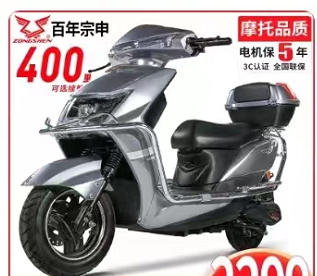 电动摩托车碟刹升级杠箱板1200w强动力72V20A铅酸电池，续航160里图片供参考12台总价要求大写加小写